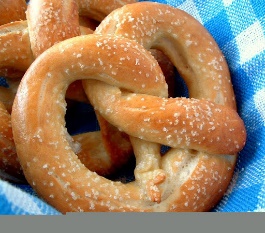 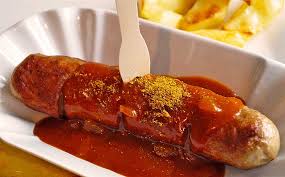 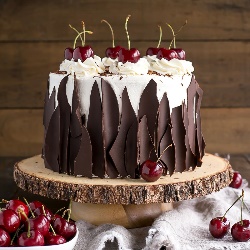 Design a poster or factsheet to explain how larger numbers are formed in German. It should be clear and detailed. Create your own game to practise the numbers 21-99 in German. Write a blog post all about you, your family and pets. It must be in GERMAN and contain key vocabulary and grammar from this unit. Make a domino game to learn the names of animals in the target language.Make an identity card in the target language for yourself or your favourite pet: name, age, address, colour, personality.Find a picture of one your favourite people/celebrities or choose a real friend and write a description of the person.Create a crossword puzzle for this unit. The clues may be in English but the answers must be in GERMAN.Create your own family tree. It must be labelled in German and should contain some information about each family member – it can be made up!Write at least three descriptions of people in the class.  Be prepared to read them for other people in the class to guess who they are. 